Ո Ր Ո Շ ՈՒ Մ
14 դեկտեմբերի 2018 թվականի   N 1920 ՎԱՆԱՁՈՐ ՔԱՂԱՔԻ ԼԱԶՅԱՆ ՓՈՂՈՑԻ ԹԻՎ 56/1-1 ՀԱՍՑԵՈՒՄ ԳՏՆՎՈՂ ՀՈՂԱՄԱՍԸ ԲՆԱԿԵԼԻ ՏԱՆ ԸՆԴԼԱՅՆՄԱՆ ՆՊԱՏԱԿՈՎ ՁՅՈՒՆԻԿ ՀԱՅՐԱՊԵՏԻ ՎԱՆԵՍՅԱՆԻՆ ՕՏԱՐԵԼՈՒ ՄԱՍԻՆ  Հիմք ընդունելով Ձյունիկ Հայրապետի Վանեսյանի դիմումը, Վանաձոր համայնքի անվամբ անշարժ գույքի նկատմամբ իրավունքների պետական գրանցման թիվ 27112018-06-0014 և  Ձյունիկ Վանեսյանի անվամբ անշարժ գույքի նկատմամբ իրավունքների պետական գրանցման թիվ 11122013-06-0029 վկայականները, ղեկավարվելով ՀՀ հողային օրենսգրքի 66-րդ հոդվածի 1-ին մասի 4-րդ և 8-րդ կետերով, ՀՀ կառավարության 26.05.2016թ. թիվ 550-Ն որոշման 1-ին և 2-րդ կետերով` որոշում եմ.1.Վանաձոր քաղաքի Լազյան փողոցի թիվ 56/1-1 հասցեում գտնվող, ՀՀ հողային օրենսգրքի 60-րդ հոդվածով սահմանված հողամասերի թվին չդասվող, Վանաձոր համայնքի սեփականություն հանդիսացող 5.0քմ մակերեսով հողամասը, համաձայն Վանաձոր համայնքի անվամբ անշարժ գույքի նկատմամբ իրավունքների պետական գրանցման թիվ 27112018-06-0014 վկայականի, հողի կադաստրային արժեքով`  22620 /քսաներկու հազար վեց հարյուր քսան/ դրամով,  ուղղակի վաճառքի ձևով օտարել Ձյունիկ Հայրապետի Վանեսյանին՝ բնակելի տան  ընդլայնման նպատակով: 
2.Վանաձորի համայնքապետարանի աշխատակազմի եկամուտների հավաքագրման, գույքի կառավարման և գովազդի  բաժնին՝ Ձյունիկ Վանեսյանի հետ ՀՀ օրենսդրությամբ սահմանված կարգով կնքել 5.0քմ մակերեսով հողամասի առուվաճառքի պայմանագիր:ՀԱՄԱՅՆՔԻ ՂԵԿԱՎԱՐԻ ԺԱՄԱՆԱԿԱՎՈՐ ՊԱՇՏՈՆԱԿԱՏԱՐ՝     ԱՐԿԱԴԻ  ՓԵԼԵՇՅԱՆ Ճիշտ է՝ԱՇԽԱՏԱԿԱԶՄԻՔԱՐՏՈՒՂԱՐԻ ԺԱՄԱՆԱԿԱՎՈՐ ՊԱՇՏՈՆԱԿԱՏԱՐ		  	Ա.ՀՈՎՀԱՆՆԻՍՅԱՆ
ՀԱՅԱՍՏԱՆԻ ՀԱՆՐԱՊԵՏՈՒԹՅԱՆ ՎԱՆԱՁՈՐ ՀԱՄԱՅՆՔԻ ՂԵԿԱՎԱՐ
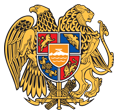 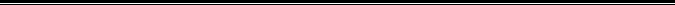 Հայաստանի Հանրապետության Լոռու մարզի Վանաձոր համայնք
Ք. Վանաձոր, Տիգրան Մեծի 22, Ֆաքս 0322 22250, Հեռ. 060 650044, 060 650040 vanadzor.lori@mta.gov.am, info@vanadzor.am